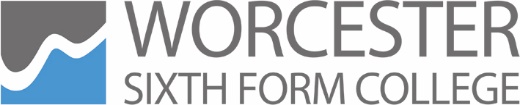 DEPARTMENT OF SPORTThe Sport department has an excellent reputation for both academic and applied pathways. A level Physical Education results in 2019 were in the top 10% nationally, with 40 % of students achieving and A or A* grade. The Applied Sport and Exercise Science course has had fantastic success, with a high number of students achieving distinction and distinction* grades leading to many progressing on to higher education courses. Teaching and learning is a major focus within the department. Candidates would be expected to be up to date with evidence informed strategies to enhance learning. The sport department has fantastic classroom and practical facilities. Three classrooms are equipped with networked computers and the College has daytime use of facilities at Nunnery Wood Sports Centre, including a sports hall, astro turf and athletics track. The work of the department is supported by an excellent College Learning Resources Centre and student study facilities.  The department runs successful sport academies in athletics, basketball, football, hockey, netball and rugby. The academies allow students time in the curriculum to receive coaching and to train and many students compete for the College in Association of Colleges (AoC) local, regional and national fixtures on Wednesday afternoons.CURRICULUMThe following courses are offered (student numbers as of March 2022):FULL-TIME 16-19 PROGRAMME IN DEPARTMENTTwo Year CoursesA level Physical Education year 1 (OCR)	50A level Physical Education year 2 (OCR)	51BTEC Level 3 National Extended Diploma Sport and Exercise Science	35BTEC Level 3 National Foundation Diploma Sport and Exercise Science	31One Year CoursesBTEC Level 2 Sport Certificate			5